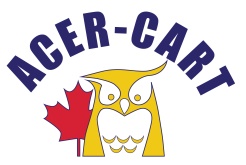 Association canadienne des enseignantes et des enseignants retraitésCanadian Association of Retired TeachersDate:	 	September 30, 2021To:		ACER-CART ExecutiveFrom:		Marilyn BossertRe:		Communications Committee Update The 2021-22 Communications committee has not met, but that will happen soon.  In the meantime, the Communication process continues…Those indicating interest in serving on the committee are current members Linda LeBlanc (New Brunswick), Steve Bailey (British Columbia) and new member Joseph Lafitte (Newfoundland).  Always included in our meetings will be Tony Esteves, Gerry Tiede, and Roger Régimbal.Communications Mandate/Terms of Reference:  Maintain the ACER-CART website.Produce information for use on the website and by Members. Encourage and facilitate communication among Members.Website:  Additions to the website: Advance Care Planning: An Essential Conversation for Everyone plus poster (April 7)The Need for a Seniors’ Strategy – Gerry’s letter to PM (April 15)Medication Safety & Deprescribing – submitted by Health Services (April 15)Health Survey - submitted by Health Services (April 18)General Vaccination Information for Seniors – submitted by Health Services (April 15)Health Services Survey Results - submitted by Health Services (April 18)Message from ACER-CART President (May 11)HSO Survey Collecting LTC information (May 18)Retiree Health Event (May 18)Seniors Issues for the 2021 Federal Election brochure (June 2)ACER-CART Banners ( June 2) Time for a National Seniors Strategy (August 22) Message from ACER-CART President (August 24)Election 2021 (August 25)National Seniors Strategy (August 30)Location changes on the home page to increase visibilityAddition of a one-pager of questions to be asked of political candidatesCross Canada Photos Submissions 30th Anniversary Project Opening for submissions coming soonAnalytics from the ACER-CART Website:June 2021 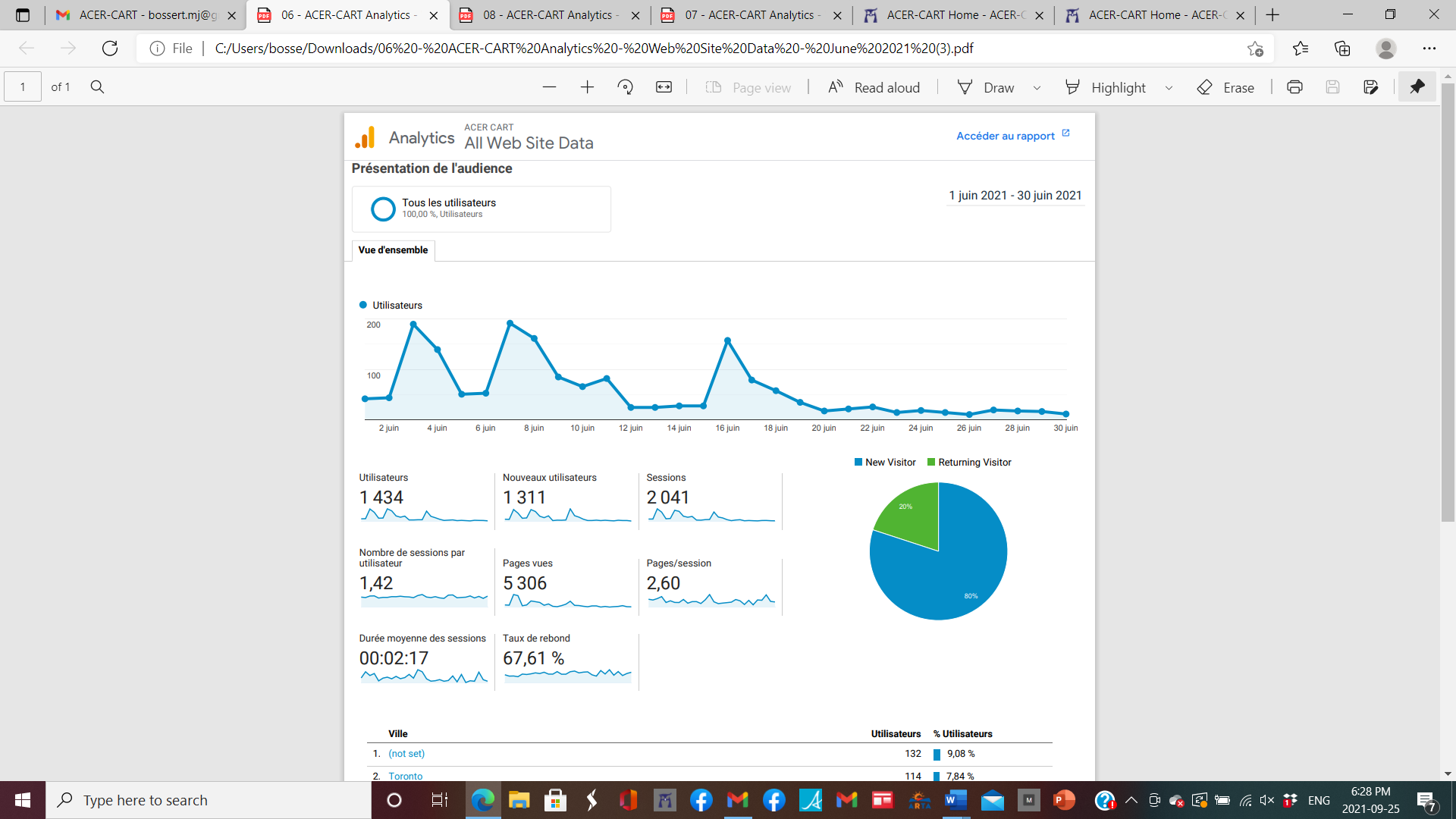 	July 2021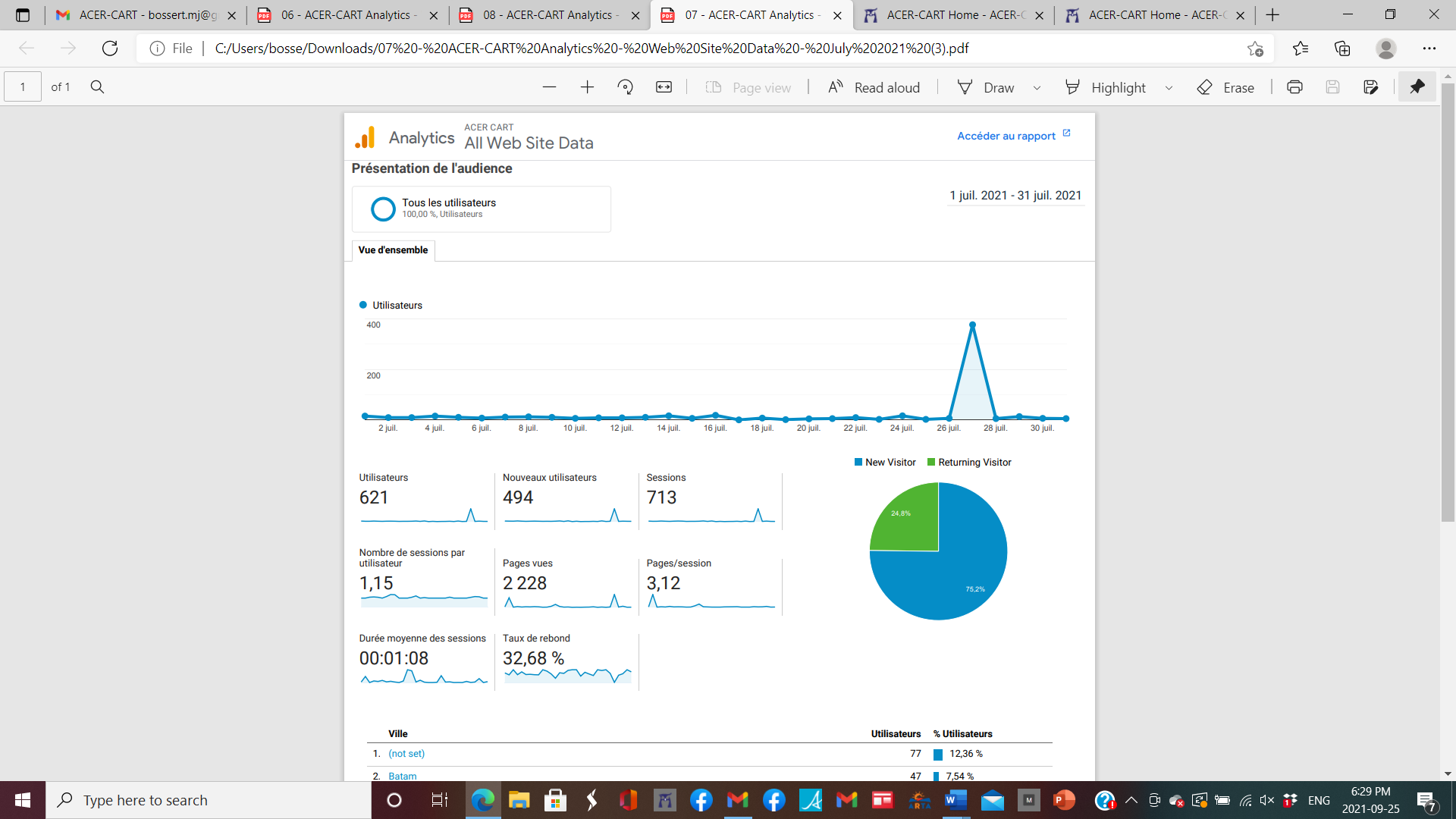 	August 2021: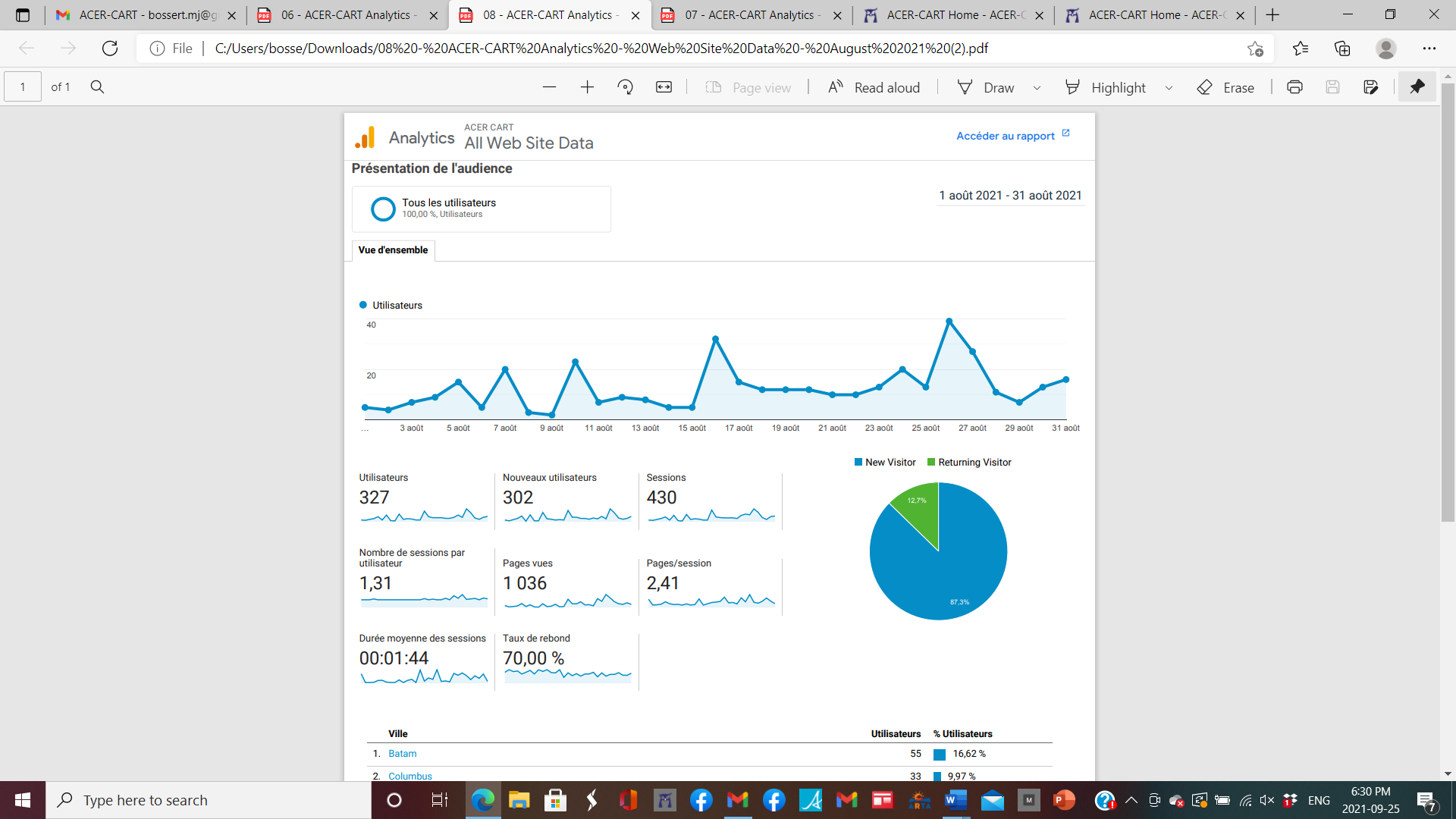 Cities of Origin: City of origin section is showing a high number of out-of-county visits.  Analytics from New Mode: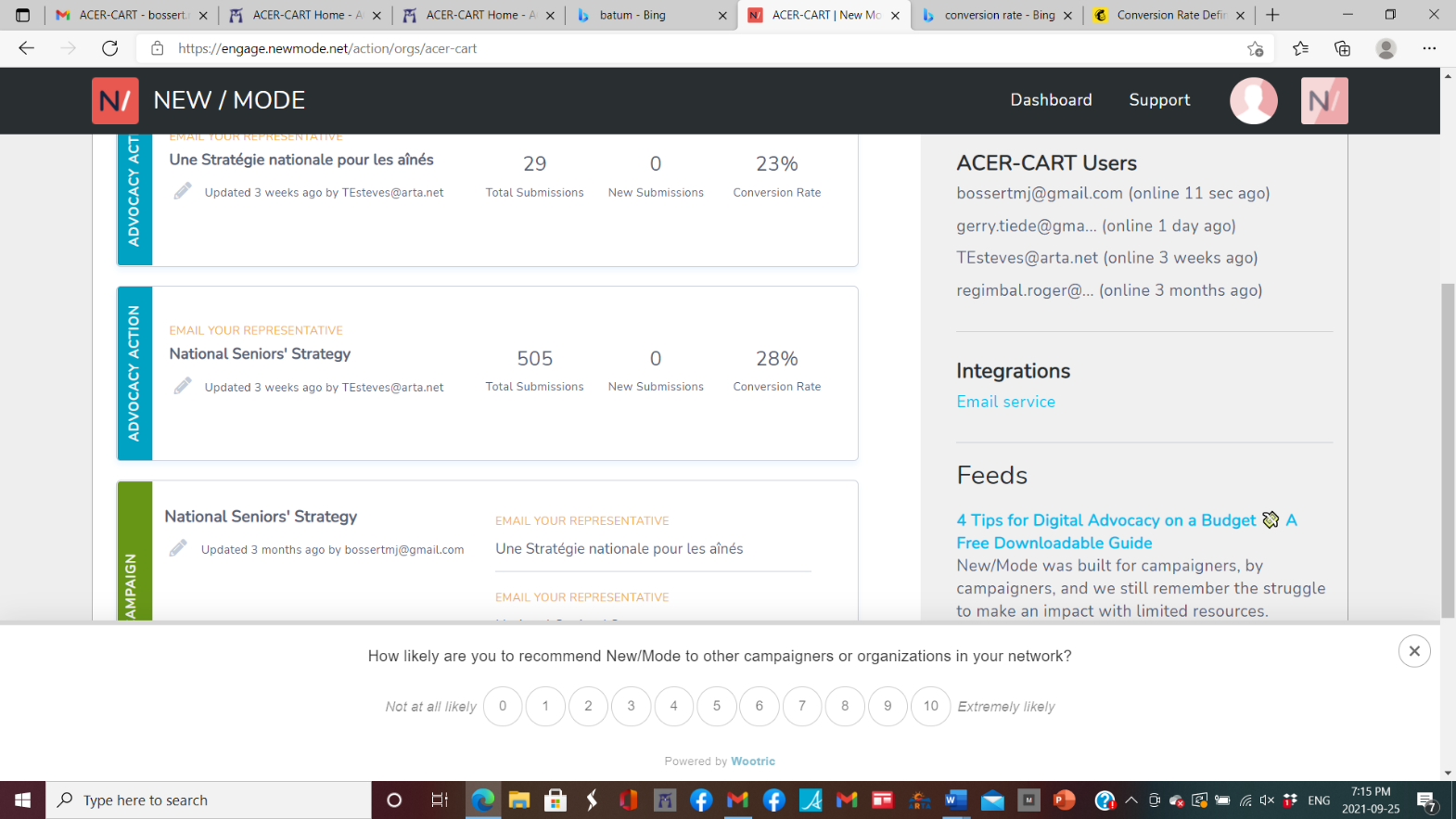 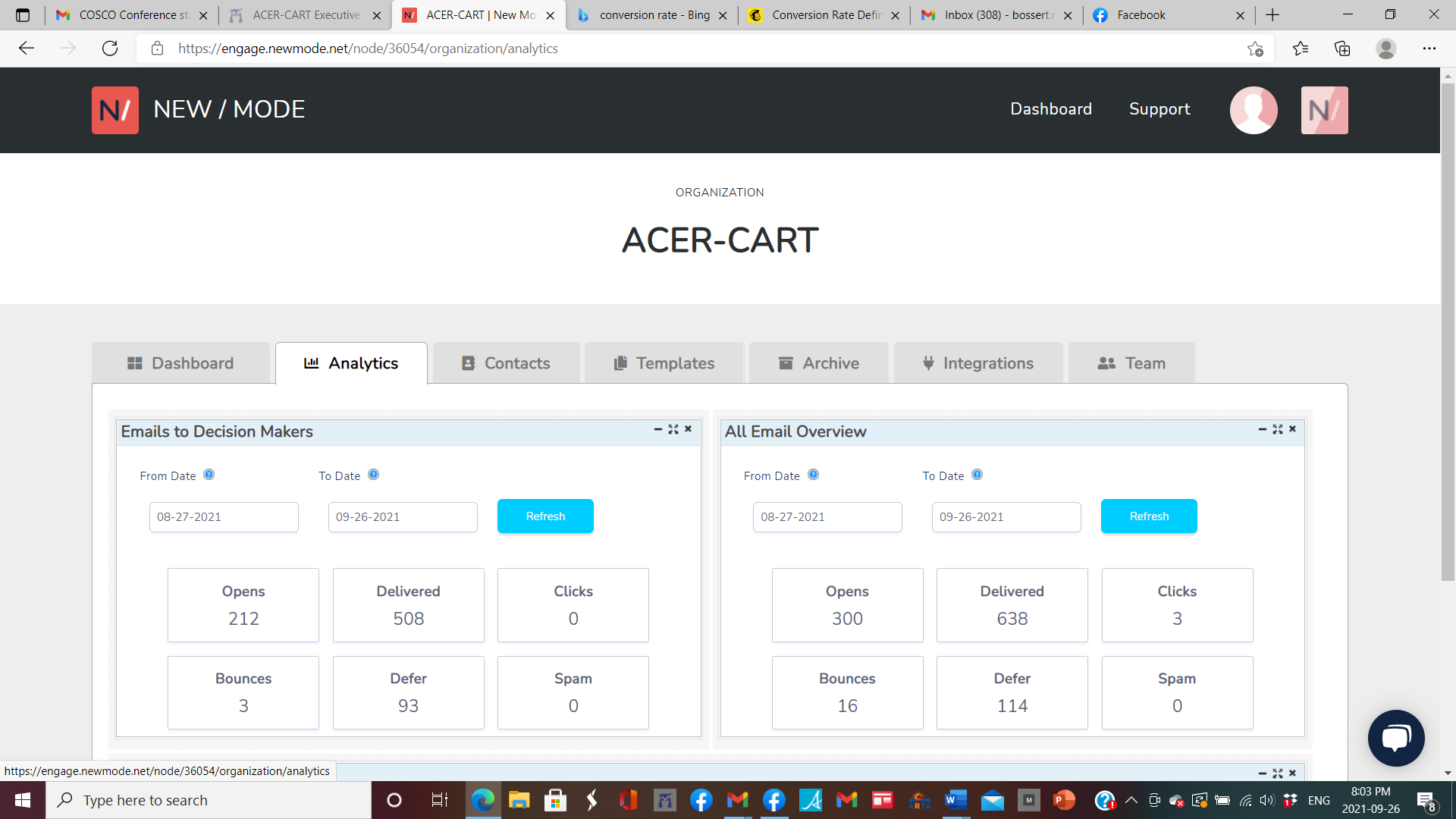 Respectfully submitted, Marilyn BossertJuneJulyAugust1Not set           132Not set           77Bantam           772Toronto          114Bantam          47Columbo          223Calgary          103Columbus       22Shanghai         204Edmonton        95Shanghai        20Not set            135Regina             36Dhaka            13Toronto            116Parksville         32Calgary          12Tianjin             117Halifax             32Lagos             10Zhengzhou       118Saskatoon        29Edmonton         9Calgary             109Surrey             27Beijing              9Edmonton         1010Vancouver        23Tianjin              9Beijing               7